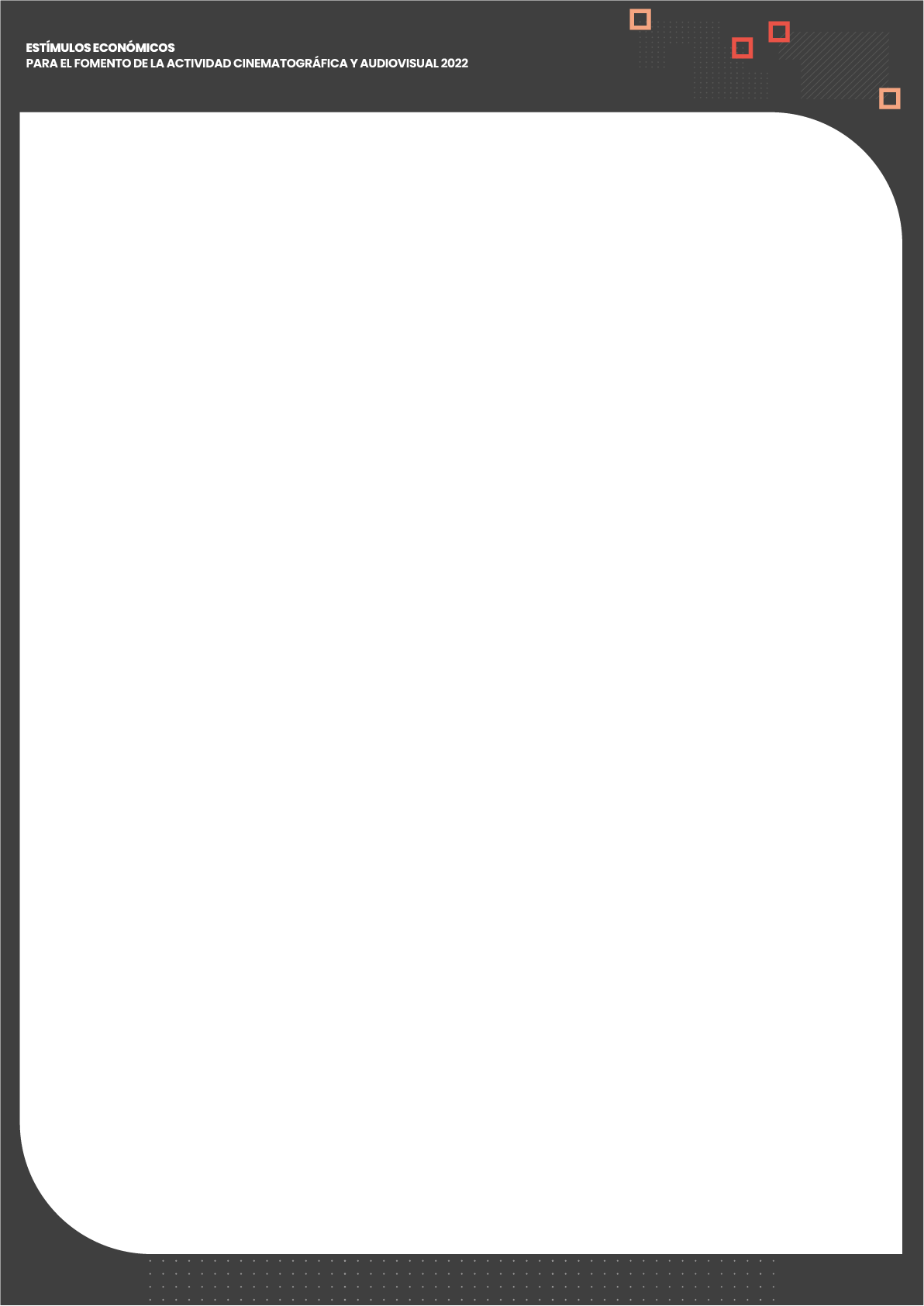 DECLARACIÓN JURADAYo, _____________________________, identificado(a) con (Documento Nacional de Identidad (DNI)/ Carné de extranjería (CE)/ Pasaporte) Nº ___________, y con domicilio en                                            ___________________________________________________________________, distrito de ____________________, provincia y departamento de ________________________,DECLARO BAJO JURAMENTO:Que, mi participación en el evento ___________________________, que se llevará a cabo en ____________, está sujeta a los siguientes pago(s) previo(s) a la declaración de beneficiarios ___________________; por lo tanto, me comprometo a realizar dicho(s) pago(s) de manera previa a la fecha en la que se me declare beneficiario. Asimismo, es de mi conocimiento que las actividades a ser financiadas con el estímulo serán a partir de la declaración de beneficiarios._______, ____ de ________ de 2022. ______________(Firma)_______________ Nombre:D.N.I./ CE/Pasaporte N° 